      VÄLJAVÕTE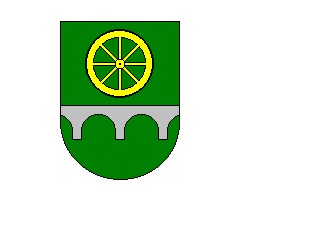 MÄRJAMAA VALLAVALITSUSISTUNGI PROTOKOLLMärjamaa                                                                                                28.oktoober 2015 nr 42  Istung algas kell 9:04,  lõppes kell 12:00 Istungit juhatas vallavanem Villu Karu.  Protokollis  vallasekretär  Maigi Linna.Istungist võtsid osa vallavalitsuse liikmed:  Margus Jehe, Marge Viska, Lea Laurits. Puudus: Triin Matsalu.Kutsututena võtsid istungist osa: ehitusspetsialist Helgi Tammaru, geoinfospetsialist Kirsti Mau, keskkonnaspetsialist Mati Erik, haridus- ja kultuurinõunik Tõnu Mesila ja  õigusnõunik Evi Rooda.PÄEVAKORD: I Vallavalitsuse liige Triin Matsalu haldusala  küsimused 1. .…………………………II Vallavalitsuse liige Lea Lauritsa haldusala küsimused………………………….Märjamaa valla 2016.aasta eelarve. II Vallavalitsuse liige Lea Lauritsa haldusala küsimused........................................................................2. Märjamaa valla 2016. aasta eelarve eelnõu II lugemineKuulati: vallavalitsuse liige Lea Lauritsa ettekannet Märjamaa valla 2016. aasta eelarve eelnõust.Toimus arutelu.OTSUSTATI:Esitada Märjamaa valla 2016. aasta eelarve eelnõu koos lisade ja seletuskirjaga volikogu kantseleisse ning teha novembrikuu volikogule ettepanek muudatusettepanekute tähtaja kehtestamiseks.   /allkiri/ Villu Karu	                                                                                        /allkiri/ Istungi juhataja                                                                               Maigi Linna                                                                                                        Istungi protokollija